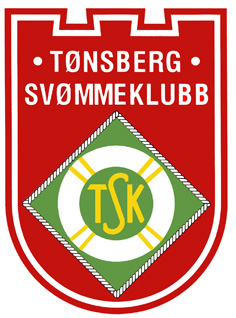 Saker:Sak 6/17 Godkjenning av innkalling	2Infosaker – fra ansvarlige	2Sak 11/17 Rollefordeling	2Sak 13/17 Sommeravslutning	2Sak 14/17 Sportslig plan	3Sak 16/17 Ny stevnestruktur NSF	3Sak 17/17 Utøverutvalg	4Eventuelt	4REFERAT STYREMØTE 18. MAI 2017TILSTEDE: 
Ronald Christensen, lederMarit Wendt, NestlederØystein B. Karlsen, Styremedlem, Endre Nævdal,StyremedlemJonas Byman, OppmannLars Anton Corneliussen, kassererLene Farmen-Hall, varamedlemBrit Wormdal Nakken – Daglig leder - ansattTILSTEDE: 
Ronald Christensen, lederMarit Wendt, NestlederØystein B. Karlsen, Styremedlem, Endre Nævdal,StyremedlemJonas Byman, OppmannLars Anton Corneliussen, kassererLene Farmen-Hall, varamedlemBrit Wormdal Nakken – Daglig leder - ansattTILSTEDE: 
Ronald Christensen, lederMarit Wendt, NestlederØystein B. Karlsen, Styremedlem, Endre Nævdal,StyremedlemJonas Byman, OppmannLars Anton Corneliussen, kassererLene Farmen-Hall, varamedlemBrit Wormdal Nakken – Daglig leder - ansattIKKE TILSTEDE:
Elisabeth Fosen, SekretærfunksjonTrond Ståle Grønnsund, varamedlem IKKE TILSTEDE:
Elisabeth Fosen, SekretærfunksjonTrond Ståle Grønnsund, varamedlem Dato: 18. mai 2017Dato: 18. mai 2017Dato: 18. mai 2017Referent: Brit W. NakkenReferent: Brit W. NakkenReferent: Brit W. NakkenReferent: Brit W. NakkenKlokkeslett: 18.30 Klokkeslett: 18.30 Klokkeslett: 18.30 Sted: Fylkeshuset i VestfoldSted: Fylkeshuset i VestfoldSted: Fylkeshuset i VestfoldSted: Fylkeshuset i VestfoldSak 6/17 Godkjenning av innkallingSak 6/17 Godkjenning av innkallingSak 6/17 Godkjenning av innkallingSaken meldt av: RonaldSaken meldt av: RonaldSaken meldt av: RonaldForslag til vedtak:Ansvarlig:Frist:Styret godkjenner innkalling StyretVedtak: Ansvarlig:Frist: GodkjentStyretInfosaker – fra ansvarligeInfosaker – fra ansvarligeSvømmeskolenKjører intensivkurs over 8 tirsdager/torsdager i mai/juni. 20 flere plasser enn i 2016.Barnehagesvømming i uke 25 og 26. Det planlegges møte for å sette opp terminliste for sesongen 2017/2018.Slottsfjell Open 2017Tidtakerutstyr OK, møte i stevnekomiteen i starten av juniSponsorgruppeUtarbeidet materiell, gjennomført møter med foresatte på to stevner.DugnadKortsalg er i gang. Mange har etterbestilt flere kortpakker.Treningsleir A-partietCharlene Atkins deltar på lederkurs gjennom RAUS og skal gjennomføre praksis i klubben. Ønsker å organisere treningsleir for A-partiet. Presenterte ulike alternativer. Jobber videre med dette eter innspill fra styret.Sak 11/17 RollefordelingMed utgangspunkt i tidligere rollefordelinger og samtaler på overleveringsmøte se videre på rollefordeling for 2017.Saken meldt av: BritForslag til vedtak: Vedtak: Ved tatt med noen justeringer på styremedlem 2.Sak 13/17 SommeravslutningSommeravslutning er satt til 14. juni, og legges til Allhuset på Husøy (ref. møte 20/4).Arbeidsoppgaver må fordeles. Vedlagt ligger oversikt over oppgaver fra 2016.Saken meldt av: BritForslag til vedtak:Vedtak: Vedlagt arbeidsfordeling.Sak 14/17 Sportslig planUtvikling av Sportslig plan for TSK ble startet med prosessmøte med veileder fra NSF. Det ble nedsatt en arbeidsgruppe bestående av Tone Gundrosen, Petter Malm, Erlend Hansen, Ronald Christensen, Endre Nævdal og Brit W. Nakken, som har utarbeidet forslag til Sportslig plan.Vedlagt ligger Sportslig plan som behandles på møte.Konsekvenser for klubben:Endret gruppestruktur Differensiert treningsavgift A1/A2 og B1/B2Flere treningstimer som fører til høyere kostnader for trenere (2-3 trenertimer pr uke.)Saken meldt av: BritForslag til vedtak:Sportslig plan vedtasVedtak: VedtattSak 16/17 Ny stevnestruktur NSFSvømmeutvalget har etter innspill fra flere klubber kommet med forslag på ny stevnestruktur og har sendt ut ett høringsnotat med svarfrist 1. juli 2017.Klubbens trenere har sett på dette og er svært positive.Saken meldt av: BritForslag til vedtak:TSK støtter ny stevnestruktur og sender svar på høringsutkastet.Vedtak: Støttes. Sak 17/17 UtøverutvalgUtøverutvalget er et forum og kanal for utøverne til å fremme saker til styret, trenere og klubbens ledelse for øvrig, samt være en høringsressurs for styret i saker der svømmernes meninger og innspill kan være av nytte eller interesse.Utvalgsleder gis adgang til å legge frem svømmernes saker for styret, og  har jevnlig kontakt med daglig leder. Utvalgsleder organiserer jevnlige møter i utvalget der saker som bør fremmes for styret eller daglig leder – tas opp. Samt at utvalget tar opp saker fra styret som ønskes fremmet til svømmerne.Saken meldt av: BritForslag til vedtak:Utøverutvalg for sesongen 2017/2018 består av:Utvalgsleder:  Sondre Isaksen MalmA-partiet:        Liva NorlingB-partiet:        Ada Louise AndreassenC-partiet:        Alva BymanD-partiet:       Magnus ChristensenU-partiet:       Mathias KirsebomOm utøver bytter parti før/eller under neste sesong velges ny kandidat.Vedtak: Utøverutvalg opprettes med foreslåtte utøvere. Utvalget kommer med innspill på arbeidsoppgaver, rutiner etc. som behandles på neste styremøte.Utøverutvalg bør også ha tett kontakt med hovedtrener.EventueltDet er ønskelig med oppfølging av G-sport; medlemskort, oversikt over opparbeidet kick-back så langt, priser på trykk (f.eks flere logoer i ett). Brit sjekker oppScoarboard/TV-skjerm i svømmehall. Jonas sjekker med Horten SK.